Клепиков Николай Егорович (1920-1942гг)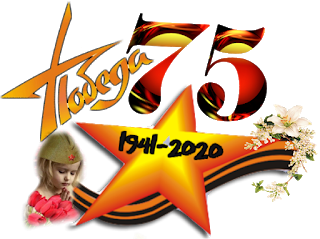 Судьба: Погиб в пленуМесто пленения: Брест Дата пленения: 22.06.1941Лагерь: шталаг II H (302)Лагерный номер: 7079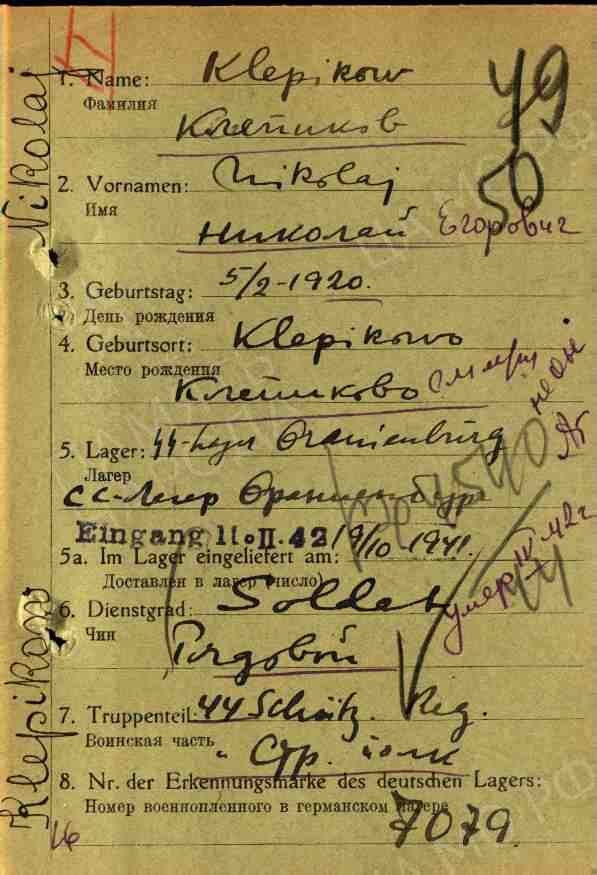 Мы помним, мы гордимся!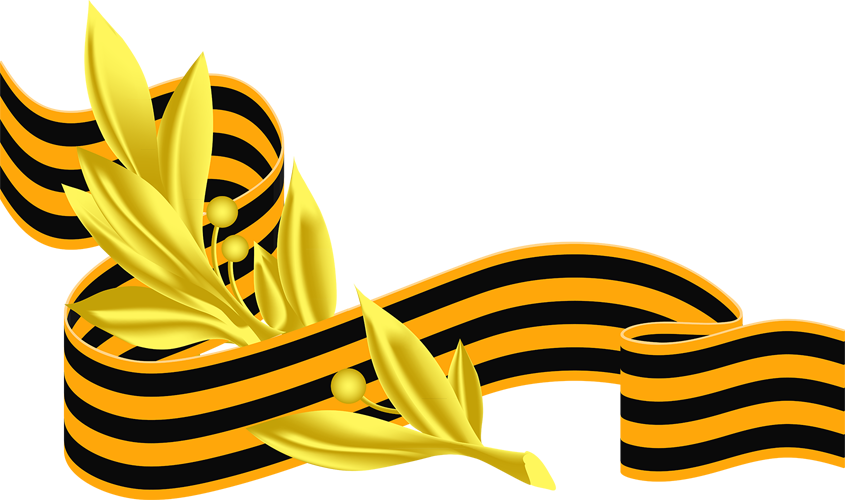 Семья Козицыных